PurposeRecipients of Federal funds must maintain adequate accounting systems that meet the criteria outlined in 2 CFR §200’s Standards for Financial and Program Management. The responses to this questionnaire are used to assist in the Agricultural Marketing Service’s (AMS) evaluation of your accounting system to ensure the adequate, appropriate, and transparent use of Federal funds.  Failure to comply with the criteria outlined in the regulations above may preclude your organization from receiving an award.  This form applies to AMS’ competitive grant programs.  Organization InformationOrganization Name: 	Employer Identification Number:	Authorized Organization Representative (AOR):	Year the Organization was established:	 Number of Employees:	 Grant Staff InformationProvide the name of the project staff and number of years that they have been employed by the applicant organization.Financial Managment System and Internal ControlsAudit Financial and ReportsAdditional InformationApplicant CertificationI certify that the above information is complete and correct to the best of my knowledge.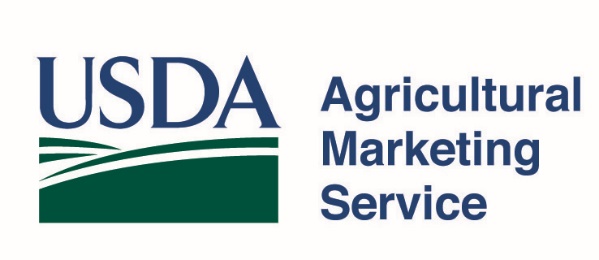 Grant ProgramAccounting System & Financial Capability QuestionnaireStaff MemberNameNumber of YearsAORProject DirectorFinancial Point of ContactRequirementRequirementYesNoIs there a dedicated accountant or finance manager responsible for monitoring organizational funds?Is there a dedicated accountant or finance manager responsible for monitoring organizational funds?Does your organization have written accounting policies and procedures that meet the requirements associated with 2 CFR §200.302?If yes, provide a copy of or a hyperlink to your organization’s written accounting policies and procedures (e.g., payment procedures and budgeting process). Does your organization have written accounting policies and procedures that meet the requirements associated with 2 CFR §200.302?If yes, provide a copy of or a hyperlink to your organization’s written accounting policies and procedures (e.g., payment procedures and budgeting process). Hyperlink (if available):Does your organization have a written account of its internal controls as required by 2 CFR §200.303?If yes, provide a copy of or a hyperlink to your organization’s written internal controls for Federal awards (e.g., segregation of duties).Does your organization have a written account of its internal controls as required by 2 CFR §200.303?If yes, provide a copy of or a hyperlink to your organization’s written internal controls for Federal awards (e.g., segregation of duties).Hyperlink (if available):RequirementRequirementYesNoDoes your organization issue annual financial reports and/or plans?Does your organization issue annual financial reports and/or plans?Has your organization been audited within the last 5 fiscal years?If yes, provide a copy of or a hyperlink to the audit report.Has your organization been audited within the last 5 fiscal years?If yes, provide a copy of or a hyperlink to the audit report.Hyperlink (if available):Additional financial information including expanding on responses in previous sectionsAOR Signature and DateAOR Signature and DatePhone:Email: